Załącznik nr 3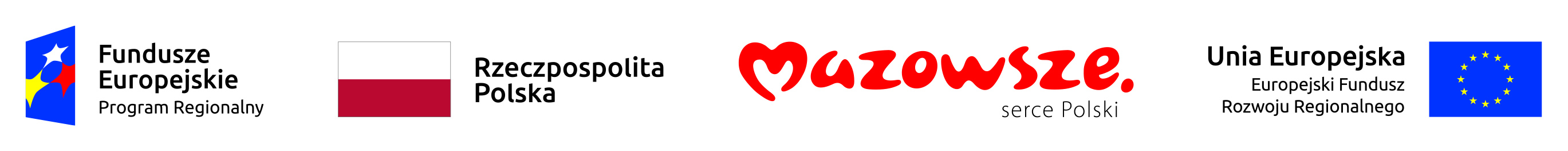 WZÓR  UMOWY zawarta w  Przasnyszu w dniu .................r.  pomiędzySamodzielnym Publicznym Zespołem Zakładów Opieki Zdrowotnej  06-300  Przasnysz    ul. Sadowa 9reprezentowanym przez:Dyrektora SP ZZOZ - lek. med. Jerzy Sadowskizwanym w dalszej treści umowy „Zamawiającym”a 			...................................................................................reprezentowanym przez:.............................................................zwanym w dalszej treści umowy „ Dostawcą”o treści następującej:§  1.Przedmiot umowyPrzedmiotem umowy jest sprzedaż na rzecz Zamawiającego:- ……………………………………………zgodnie z postanowieniami SIWZ,  oraz stosownie do oferty z dnia ……………… rokuWykonawca niniejszą umową, zobowiązuje się wobec Zamawiającego do wykonania                 i przekazania Zamawiającemu w sposób określony umową przedmiotu umowy zgodnie z opisem zawartym w SIWZ stanowiącym integralną część umowy, zasadami wiedzy technicznej oraz do usunięcia wszystkich wad występujących w tym przedmiocie w okresie umownej odpowiedzialności za wady oraz w okresie rękojmi za wady fizyczne rzeczy. Wszelkie koszty niezbędne do prawidłowego wykonania umowy obciążają Wykonawcę.Wykonawca oświadcza, że sprzęt nie jest obciążony jakimikolwiek prawami osób trzecich, jest fabrycznie nowy i ma uregulowane opłaty celne.Wykonawca zobowiązuje się dostarczyć przedmiot umowy na własny koszt i ryzyko wraz z kartami gwarancyjnymi i innymi dokumentami, które dotyczą przedmiotu umowy, zgodnie z postanowieniami SIWZ.Szczegółowy zakres rzeczowy, warunki techniczne wykonania oraz niezbędne dokumenty, które należy dostarczyć przy realizacji poszczególnych elementów przedmiotu zamówienia zawiera załącznik nr 1 do SIWZ.Wyroby będące przedmiotem Umowy muszą posiadać oznaczenia wymagane przepisami (CE). Ponadto powinny zawierać oznaczenia wynikające z aktualnie obowiązujących przepisów o ile takie są wymagane§ 2.Termin realizacji przedmiotu zamówieniaStrony ustalają termin wykonania przedmiotu zamówienia do dnia: …………………………§ 3.Realizacja przedmiotu umowyDostawa będzie dokonana transportem Wykonawcy na jego koszt i ryzyko.Odbiór towarów i robót odbywać się będzie w miejscu dostawy lub wykonania robót.                Z odbioru towarów sporządza się protokół odbioru, który podpisują obie Strony.Po wykonaniu czynności objętych przedmiotem niniejszej umowy przedstawiciel Wykonawcy oraz upoważniony przedstawiciel Zamawiającego podpiszą protokół odbioru. Protokół odbioru zostanie podpisany po:dostarczeniu przedmiotu umowy do miejsc wskazanych przez Zamawiającego;dokonaniu przez przedstawicieli Wykonawcy instalacji dostarczonych przedmiotów i konfiguracji na miejscu dostawy, dokonaniu adaptacji pomieszczeń jeżeli montaż urządzeń tego wymaga sprawdzeniu przez uprawnionego przedstawiciela Zamawiającego zgodności dostarczonych przedmiotów z ofertą (w tym kompletności oferowanego wyposażenia dodatkowego) oraz ich prawidłowego funkcjonowania; wydaniu Zamawiającemu wypełnionych i podpisanych dokumentów gwarancyjnych (kart gwarancyjnych) dla każdego dostarczonego przedmiotu.wykonaniu robót montażowych W przypadku odmowy dokonania odbioru przez Zamawiającego, w szczególności z powodu wad towarów, nie sporządza się protokołu odbioru, a przedstawiciele Zamawiającego przekażą Wykonawcy podpisane przez siebie oświadczenie ze wskazaniem zastrzeżeń co do towarów lub robót i wezwaniu do usunięcia wad. Zaniechanie złożenia takiego oświadczenia przez Zamawiającego będzie uważane za dokonanie odbioru towarów lub robót bez zastrzeżeń.Przez wady przedmiotu umowy uniemożliwiające podpisanie protokołu odbioru rozumie się także niekompletność dostarczonego sprzętu tj. niedostarczenie wszelkich materiałów i podzespołów dodatkowych (kabli itp.), które wskazano w ofercie oraz nieprawidłowe funkcjonowanie zainstalowanego oprogramowania, niezgodności dostarczonego sprzętu, w stosunku do zapisów SIWZ i złożonej oferty jak również wykonanie prac montażowych które nie są zgodne z warunkami technicznymi ich wykonania, a które mają wpływ również na prawidłowe funkcjonowanie zakupionego sprzętu. Zamawiający nie dopuszcza sprawdzenia towarów w celu oceny stanu wykonania umowy w siedzibie Wykonawcy lub jego podwykonawcy (podwykonawców). Wszystkie niezbędne do sprawdzenia towarów urządzenia oraz opisy techniczne a także pomoc ze strony personelu Wykonawcy lub jego podwykonawcy (podwykonawców) niezbędna do dokonania sprawdzenia towarów, będą udostępnione Zamawiającemu przez Wykonawcę, bez ponoszenia z tego tytułu przez Zamawiającego jakichkolwiek dodatkowych kosztów.Jeżeli w toku czynności odbioru końcowego zostaną stwierdzone wady, to Zamawiającemu przysługują następujące uprawnienia:jeżeli wady nadają się do usunięcia, może odmówić odbioru do czasu usunięcia wad.jeżeli wady nie nadają się do usunięcia to:jeżeli nie umożliwiają one użytkowania przedmiotu odbioru zgodnie z przeznaczeniem, Zamawiający może obniżyć odpowiednio wynagrodzenie,jeżeli wady uniemożliwiają użytkowanie zgodnie z przeznaczeniem Zamawiający może odstąpić od umowy lub żądać wykonania przedmiotu odbioru po raz drugi.§ 4.Obowiązki WykonawcyWykonawca zobowiązuje się:wykonywania przedmiotu umowy z należytą starannością wymaganą w obrocie gospodarczym.2) skierowania do realizacji umowy pracowników posiadających niezbędne doświadczenie oraz wykorzystać zasoby niezbędne do zrealizowania przedmiotu zamówienia.3) wykonania niezbędnych pomiarów, testów itp. po zmontowaniu, zainstalowaniu uruchomienia dostarczonego sprzętu i oprogramowania.4) wykonania bieżących szkoleń pracowników Zamawiającego z obsługi dostarczonego sprzętu.usuwać zauważone z uruchomienia - użytkowania usterki.2.  Wykonawca do kontaktów z Zamawiającym wyznacza:.................................. tel.............. § 5.Obowiązki Zamawiającego1.  Zamawiający zobowiązuje się do1) zapewnienia warunków organizacyjnych, technicznych i prawnych niezbędnych Wykonawcy do wykonania przedmiotu umowy.Zapewnienia udziału w realizacji przedmiotu zamówienia personelu, który odbierać będzie dostarczony sprzęt.Dokonania odbioru prawidłowo zrealizowanego przedmiotu zamówienia.Zamawiający do kontaktów z Wykonawcą wyznacza: …………………………………………………………§ 6.Warunki płatnościZa wykonanie przedmiotu umowy strony ustalają wynagrodzenie w kwocie:wartość netto: ……………………… zł(wartość netto słownie: …………………………………………………………………..)	wartość brutto: …………………….. zł	(wartość brutto słownie: …………………………………………………………………)Zapłata zostanie dokonana po wykonaniu przedmiotu umowy i podpisaniu przez Zamawiającego protokołu odbioru stwierdzającego wykonanie zamówienia oraz ewentualnie usunięcie wad stwierdzonych w toku odbioru.Strony postanawiają, że podstawą do wystawienia przez Wykonawcę faktury VAT za wykonanie dostawy jest  wyłącznie podpisany przez Zamawiającego protokół odbioru stwierdzający wykonanie dostaw bez wad, albo potwierdzający usunięcie wad stwierdzonych w toku odbioru przedmiotu dostawy.4. Zamawiający zapłaci Wykonawcy wynagrodzenie wskazane w ust. 1 przelewem w złotych polskich w terminie 30 dni od daty doręczenia prawidłowo wystawionej faktury VAT.5. Przelew będzie dokonany na następujący rachunek bankowy Wykonawcy:Bank: ………………………………………….nr rachunku: ………………………………….§ 7GwarancjaWykonawca gwarantuje Zamawiającemu, że towary dostarczone w ramach Umowy są wolne od wad fizycznych, oraz że dostarczony przedmiot umowy jest zgodny z wymogami technicznymi Polskich Norm, a także że spełnia wymagania normy CE.Zamawiający może wykonywać uprawnienia z tytułu gwarancji niezależnie od uprawnień z tytułu rękojmi za wady fizyczne towarów.Wykonawca wyda Zamawiającemu jednocześnie z przedmiotem zamówienia wypełniony i podpisany dokument gwarancyjny co do jakości każdego dostarczonego przedmiotu, wystawiony przez siebie lub osobę trzecią – producenta, jeżeli Wykonawca nie jest producentem danego urządzenia. Na dostarczone przedmioty umowy Wykonawca udziela gwarancji w okresach wynikających z załącznika do SIWZ. Dokumenty gwarancyjne dostarczane będą wraz ze sprzętem, a gwarancja liczona będzie od daty podpisania protokołu odbioru.Postanowienia niniejszego paragrafu mają pierwszeństwo przed postanowieniami wskazanymi w dokumencie gwarancyjnym wystawionym przez Wykonawcę.Wykonawca zwolni się od obowiązku udzielenia gwarancji określonej w załączniku do SIWZ tylko poprzez przedstawienie wypełnionej i podpisanej gwarancji producenta obejmującej ten sam albo dłuższy okres. Obsługa gwarancyjna będzie świadczona przez uprawniony serwis w miejscu wskazanym przez użytkownika zgłaszającego awarię, wadę lub usterkę, z możliwością naprawy w serwisie Wykonawcy, jeżeli naprawa użytkownika, tj. w danej lokalizacji okaże się niemożliwa.Za okazaniem dokumentu gwarancyjnego Zamawiający może żądać od Wykonawcy lub innego gwaranta albo osób przez nich upoważnionych wymiany towarów na wolne od wad – w przypadku niemożliwości usunięcia usterki lub usunięcia wad w drodze naprawy towarów, w zależności od wyboru Zamawiającego.Wykonawca przystąpi do wymiany albo napraw gwarancyjnych przedmiotu umowy niezwłocznie po otrzymaniu zgłoszenia telefonicznego, potwierdzonego następnie za pomocą faksu, poczty elektronicznej, lub pisemnie, nie później jednak niż w ciągu 48 godzin w dni robocze od zawiadomienia go o nieprawidłowościach w przedmiocie umowy.Uprawionymi do zgłoszenia nieprawidłowości w przedmiocie umowy są przedstawiciele Zamawiającego.W przypadku nie przystąpienia do wymiany lub usuwania wad gwarancyjnych w terminie wskazanym w ust. 9 oraz z okresie rękojmi Zamawiający ma prawo zlecić usuniecie wad gwarancyjnych osobie trzeciej posiadającej autoryzację serwisową producenta sprzętu na koszt Wykonawcy bez potrzeby odrębnego wezwania.Wykonawca zobowiązuje się do usunięcia nieprawidłowości w przedmiocie umowy tj. wady usterki, awarii  albo jego wymiany w ciągu maksymalnie 48 godzin w dni robocze bądź też do dostarczenia i zainstalowania na czas naprawy sprzętu zamiennego o parametrach nie gorszych od naprawianego.Gwarancja obejmuje bezpłatne usuniecie usterek, wad, awarii sprzętu oraz oprogramowania łącznie z wymianą uszkodzonych części i podzespołów lub  dostarczenie rzeczy wolnej od wad. Przewóz do naprawy i zwrot naprawionego sprzętu odbędzie się na koszt Wykonawcy. Zamawiający może zażądać sprzętu medycznego na czas naprawy, a Wykonawca udostępnia nieodpłatnie.§ 8.Kary umowneWykonawca zapłaci Zamawiającemu kary umowne w razie:opóźnienia w realizacji przedmiotu umowy w wysokości 2 % kwoty brutto za każdy dzień opóźnienia;odstąpienia przez Zamawiającego od umowy w przypadku określonym w § 7 ust 1, w wysokości 25 % kwoty brutto, o której mowa w § 6 ust. 1.odstąpienia od umowy z innych przyczyn leżących po stronie Wykonawcy w wysokości 10 % kwoty brutto, o której mowa w § 6 ust. 1.nie przystąpienia do napraw gwarancyjnych przedmiotu umowy w terminie, o którym mowa w § 7 w wysokości 0,5 % kwoty brutto dla danego elementu za każdy dzień opóźnienia.w przypadku nie usunięcia zgłoszonych nieprawidłowości w przedmiocie umowy w terminie wskazanym w § 7 i nie dostarczenia wymaganego sprzętu zamiennego, bądź też nie dostarczenia w sytuacji określonej w § 7  nowego dysku w miejsce uszkodzonego - w wysokości 0,5 % kwoty brutto o której mowa w § 6 ust. 1 za każdy dzień zwłoki.nieuzasadnionego odstąpienia Wykonawcy od niniejszej umowy – w wysokości                50% wynagrodzenia brutto Wykonawcy określonego w § 6 ust. 1.Zamawiający zastrzega sobie prawo potracenia kary umownej z wynagrodzenia Wykonawcy, a Wykonawca wyraża zgodę na potrącenia.Strony dopuszczają możliwość dochodzenia odszkodowania ponad wysokość zastrzeżonych kar umownych oraz w innych wypadkach nienależytego wykonania niniejszej umowy.W przypadku opóźnienia w zapłacie naliczone zostaną odsetki ustawowe za każdy dzień zwłoki.Strony wprowadzają zakaz przelewów wierzytelności wynikających z tytułu wykonania niniejszej umowy bez zgody Zamawiającego wyrażonej na piśmie.§ 9.Odstąpienie od umowyZamawiającemu przysługuje prawo do odstąpienia od umowy w terminie 30 dni od daty powzięcia wiadomości o tym, że Wykonawca realizuje dostawy przewidziane niniejszą umowa w sposób niezgodny z ofertą, wskazaniami Zamawiającego lub niniejszą umową.Zamawiający może wyrazić zgodę na przesunięcie terminu kiedy Wykonawca uzasadni zwłokę w realizacji umowy. Zgoda ta nie może stanowić zagrożenia dla realizacji terminów wynikających z Umowy pomiędzy Zamawiającym, a Województwem Mazowieckim reprezentowanym przez Zarząd Województwa Mazowieckiego.W razie wystąpienia istotnej zmiany okoliczności powodującej, że wykonanie umowy nie leży w interesie publicznym, czego nie można było przewidzieć w chwili zawarcia umowy, Zamawiający może odstąpić od umowy w terminie 30 dni od powzięcia wiadomości o powyższych okolicznościach. W takim wypadku Wykonawca może żądać jedynie wynagrodzenia należnego mu z tytułu dostawy towarów lub świadczenia usług do dnia odstąpienia od Umowy.Niezależnie od wyżej określonych uprawnień Zamawiający może odstąpić od umowy za pisemnym powiadomieniem drugiej strony, gdy wobec Wykonawcy otwarta zostanie likwidacja lub złożony zostanie wniosek o ogłoszenie jego upadłości.  § 10.Aneksowanie umowy1.  Zamawiający przewiduje możliwość zmiany postanowień umowy w zakresie:1)  okresu realizacji umowy w przypadku kiedy Wykonawca udowodni, że z przyczyn obiektywnych niezależnych od niego nie jest w stanie zrealizować zamówienia w określonym w umowie terminie np.: producent urządzeń wydłużył termin realizacji w stosunku do terminu wynikającego z umowy, wystąpiła przerwa w dostawach itp. Wydłużenie okresu realizacji zamówienia nie może być dłuższe niż 20 dni.2) terminu rozpoczęcia lub terminu zakończenia realizacji umowy – terminy te mogą ulec zmianie w sytuacji opisanej w pkt 2 tiret 1, ponadto kiedy w interesie Zamawiającego będzie dokonanie tych zmianzmiany wielkości ceny, jeżeli ta zmiana jest korzystna dla Zamawiającego.zmiany adresu  / siedziby Zamawiającego / Wykonawcy,zmiany osób występujących po stronie Zamawiającego / Wykonawcy,zmiany będącej skutkiem poprawy omyłki oczywistejzmiany przepisów dotyczących stawki podatku VAT, przy czym zmianie ulegnie wyłącznie cena brutto, a cena netto pozostanie bez zmian, a także zmian stawek opłat celnych wprowadzonych decyzjami odpowiednich władz. Zmiana cen nastąpi od dnia obowiązywania odpowiednich przepisów prawa.Zamawiający dopuszcza zmiany umowy w przypadku następujących okoliczności:1)   zmiany umowy będą  korzystne dla Zamawiającego, konieczność wprowadzenia zmian wyniknie z okoliczności obiektywnych, których nie można było przewidzieć w chwili zawarcia umowy, niezależnych od woli stron, bez względu na to czy ich skutki są korzystne dla Zamawiającego,Strony umowy uznają zasadność wprowadzenia zmian do umowy, a zmiany te nie wywołają  niekorzystnych skutków dla Zamawiającego i nie spowodują zmiany oferowanych warunków realizacji zamówienia będących podstawą oceny ofert.§ 11.Rozstrzyganie sporówWszelkie spory wynikające z niniejszej umowy będą  rozstrzygane przez sąd właściwy miejscowo dla siedziby Zamawiającego.Do wszelkich spraw nieuregulowanych niniejsza umowa maja zastosowanie przepisy ustawy z dnia 23 kwietnia 1964 roku Kodeks Cywilny (t.j Dz. U. z 2017 r poz. 459)                     i ustawy z dnia 29 styczeń 2004 r.  Prawo zamówień publicznych.(tj. j. Dz. U. z 2017 r poz. 1579)§ 12.Postanowienia końcoweNiniejsza umowa wchodzi w życie z dniem podpisania. Zmiany treści umowy wymagają formy pisemnej pod rygorem nieważności. Zmiany naruszające przepisy ustawy z dnia 29 stycznia 2004r. – Prawo zamówień publicznych są niedopuszczalne    (tekst jednolity Dz. U. z 2017 r poz. 1579ze zm.)” 3. Umowa została sporządzona w dwóch jednobrzmiących egzemplarzach, po jednym dla każdej ze stron.Wykonawca							 Zamawiający